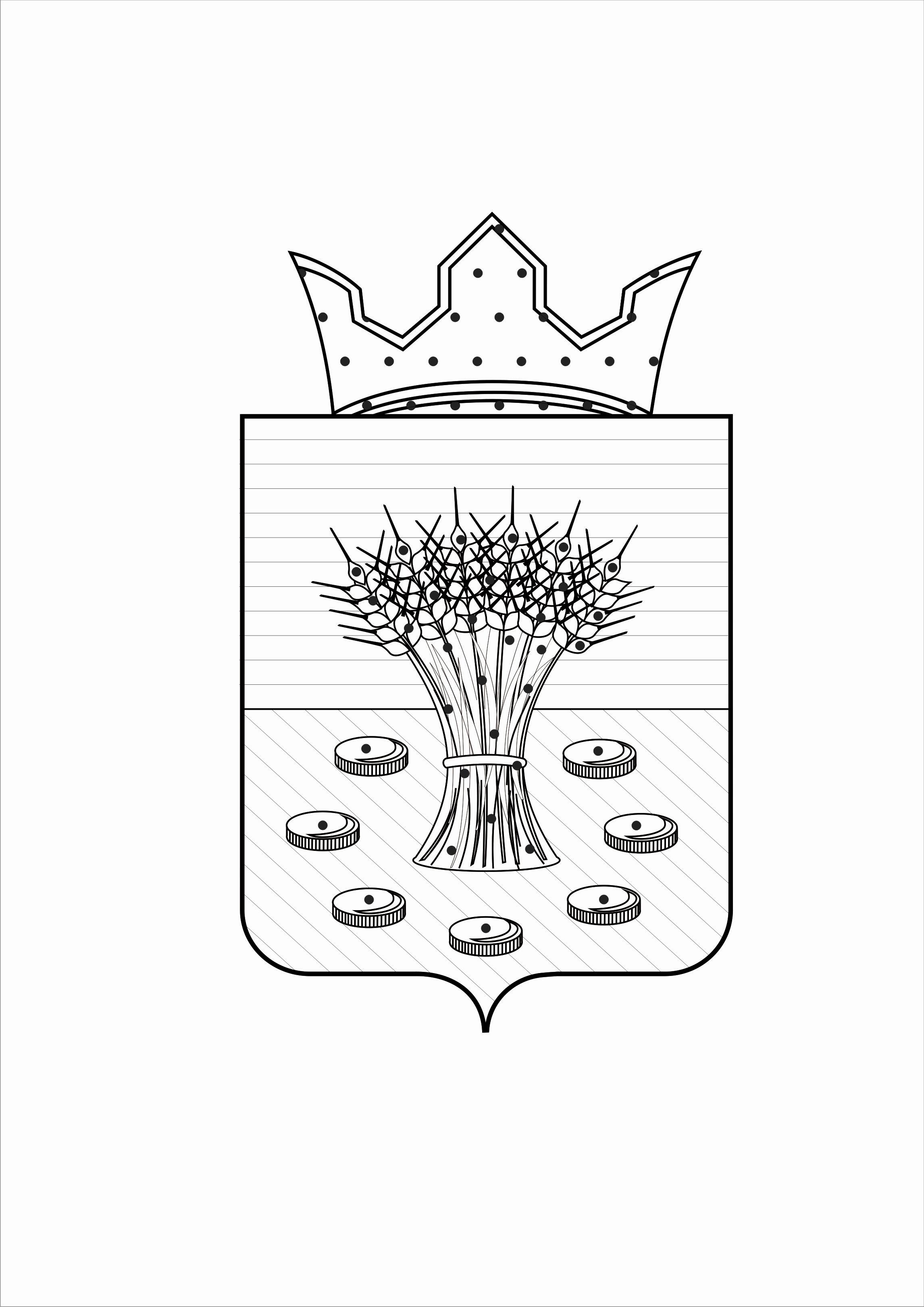 СОВЕТ ДЕПУТАТОВ МЕДЯНСКОГО СЕЛЬСКОГО ПОСЕЛЕНИЯОРДИНСКОГО МУНИЦИПАЛЬНОГО РАЙОНА ПЕРМСКОГО КРАЯРЕШЕНИЕ    16.02.2017                                                                                                                                    № 1                                                                                                                                                                                                  О внесении изменений в решение Совета депутатов Медянского сельского поселения от 23.12.2016 № 28«О бюджете Медянского сельского поселения на 2017 годи плановый период 2018 и 2019 годов» На основании решения Совета депутатов Медянского сельского поселения от 21.11.2013 года № 20 «Об утверждении Положения о бюджетном процессе в Медянском сельском поселении»  Совет депутатов Медянского сельского поселения РЕШАЕТ:1. Внести в решение Совета депутатов Медянского сельского поселения от 23.12.2016 № 28 «О бюджете Медянского сельского поселения на 2017 год и плановый период 2018 и 2019 годов» следующие изменения:В статье 1: в пункте 1 цифры «13 642,90» заменить на цифры «14 017,90»;в пункте 2 цифры «13 642,90» заменить на цифры «14 442,56»;в пункте 3 цифры «0,0» заменить на цифры «424,66»;в пункте 4в абзаце первом цифры «0,0» заменить на цифры «424,66»;в абзаце втором цифры «1 125,00» заменить на цифры «700,34»;Изложить приложение 3 к решению в новой редакции, согласно приложению 1 к настоящему решению Совета депутатов.Изложить приложение 4 к решению в новой редакции, согласно приложению 2 к настоящему решению Совета депутатов.Изложить приложение 5 к решению в новой редакции, согласно приложению 3 к настоящему решению Совета депутатов.Изложить приложение 6 к решению в новой редакции, согласно приложению 4 к настоящему решению Совета депутатов.Изложить приложение 7 к решению в новой редакции, согласно приложению 5 к настоящему решению Совета депутатов.2.  Решение вступает в силу со дня его официального обнародования в установленном порядке и распространяется на правоотношения, возникшие с 01.01.2017 года.Глава поселения                                                                                                             П.И. СпиринПриложение 1к решению Совета депутатовМедянского сельского поселенияот  16.02.2017  № 1Распределение  доходов бюджета по кодам поступлений в бюджет (группам, подгруппам, статьям, подстатьям классификации  доходов бюджета) на 2017-2019 годы, тыс. руб.Приложение 2к решению Совета депутатовМедянского сельского поселенияот  16.02.2017  № 1Распределение бюджетных ассигнований по разделам, подразделам, целевым статьям (муниципальным программам и непрограммным направлениям деятельности), группам и подгруппам видов расходов классификации расходов бюджета на 2017-2019 годы, тыс. руб.Приложение 3к решению Совета депутатовМедянского сельского поселенияот  16.02.2017  № 1Ведомственная структура расходов бюджета на 2017-2019 годы, тыс. руб.Приложение 4к решению Совета депутатовМедянского сельского поселенияот  16.02.2017  № 1Распределение бюджетных ассигнований по целевым статьям (муниципальным программам и непрограммным направлениям деятельности), группам  и подгруппам видов расходов классификации расходов бюджета  на 2017-2019 годы, тыс. руб.Приложение 5к решению Совета депутатовМедянского сельского поселенияот  16.02.2017  № 1Источники финансирования дефицита бюджета Медянского сельского поселения на 2017-2019 годы, тыс. руб.КодКодНаименование групп, подгрупп, статей, подстатей, элементов, программ (подпрограмм), кодов экономической классификации доходов2017 год2018 год2019 год123456000100 00000 00 0000000НАЛОГОВЫЕ И НЕНАЛОГОВЫЕ ДОХОДЫ5 947,405 447,405 447,40000101 00000 00 0000000НАЛОГИ НА ПРИБЫЛЬ, ДОХОДЫ1 500,001 500,001 500,00000101 02000 01 0000110 Налог на доходы физических лиц1 500,001 500,001 500,00182101 02010 01 0000110 Налог на доходы физических лиц с доходов, источником которых является налоговый агент, за исключением доходов, в отношении которых исчисление и уплата налога осуществляются в соответствии со статьями 227, 227.1 и 228 Налогового кодекса Российской Федерации1 500,001 500,001 500,00000103 00000 00 0000000НАЛОГИ НА ТОВАРЫ (РАБОТЫ, УСЛУГИ), РЕАЛИЗУЕМЫЕ НА ТЕРРИТОРИИ РОССИЙСКОЙ ФЕДЕРАЦИИ1 377,001 377,001 377,00000103 02000 01 0000110Акцизы по подакцизным товарам (продукции), производимым на территории Российской Федерации1 377,001 377,001 377,00100103 02230 01 0000110Доходы от уплаты акцизов на дизельное топливо, подлежащие распределению между бюджетами субъектов Российской Федерации и местными бюджетами с учетом установленных дифференцированных нормативов отчислений в местные бюджеты514,10514,10514,10100103 02240 01 0000110Доходы от уплаты акцизов на моторные масла для дизельных и (или) карбюраторных (инжекторных) двигателей, подлежащие распределению между бюджетами субъектов Российской Федерации и местными бюджетами с учетом установленных дифференцированных нормативов отчислений в местные бюджеты7,607,607,60100103 02250 01 0000110Доходы от уплаты акцизов на автомобильный бензин, подлежащие распределению между бюджетами субъектов Российской Федерации и местными бюджетами с учетом установленных дифференцированных нормативов отчислений в местные бюджеты855,30855,30855,30000105 00000 00 0000000НАЛОГИ НА СОВОКУПНЫЙ ДОХОД5,005,005,00000105 03000 01 0000110Единый сельскохозяйственный налог5,005,005,00182105 03010 01 0000110Единый сельскохозяйственный налог5,005,005,00000106 00000 00 0000000НАЛОГИ НА ИМУЩЕСТВО2 437,002 437,002 437,00000106 01000 00 0000110Налог на имущество физических лиц121,00121,00121,00182106 01030 10 0000110Налог на имущество физических лиц, взимаемый по ставкам, применяемым к объектам налогообложения, расположенным в границах сельских поселений121,00121,00121,00000106 04000 02 0000110Транспортный налог1 180,001 180,001 180,00182106 04011 02 0000110Транспортный налог с организаций240,00240,00240,00182106 04012 02 0000110Транспортный налог с физических лиц940,00940,00940,00000106 06000 00 0000110Земельный налог1 136,001 136,001 136,00182106 06033 10 0000110Земельный налог с организаций, обладающих земельным участком, расположенным в границах сельских  поселений666,00666,00666,00182106 06043 10 0000110Земельный налог с физических лиц, обладающих земельным участком, расположенным в границах сельских поселений470,00470,00470,000001 08 00000 00 0000 000ГОСУДАРСТВЕННАЯ ПОШЛИНА3,003,003,000001 08 04000 01 0000 110Государственная пошлина за совершение нотариальных действий (за исключением действий, совершаемых консульскими учреждениями Российской Федерации)3,003,003,009401 08 04020 01 0000 110Государственная пошлина за совершение нотариальных действий должностными лицами органов местного самоуправления, уполномоченными в соответствии с законодательными актами Российской Федерации на совершение нотариальных действий3,003,003,00000111 00000 00 0000000ДОХОДЫ ОТ ИСПОЛЬЗОВАНИЯ ИМУЩЕСТВА, НАХОДЯЩЕГОСЯ В ГОСУДАРСТВЕННОЙ И МУНИЦИПАЛЬНОЙ СОБСТВЕННОСТИ65,4065,4065,40000111 05000 00 0000120Доходы, получаемые в виде арендной либо иной платы за передачу в возмездное пользование государственного и муниципального имущества (за исключением имущества бюджетных и автономных учреждений, а также имущества государственных и муниципальных унитарных предприятий, в том числе казенных)65,0065,0065,00940111 05030 00 0000120Доходы от сдачи в аренду имущества, находящегося в оперативном управлении органов государственной власти, органов местного самоуправления, государственных внебюджетных фондов и созданных ими учреждений (за исключением имущества бюджетных и автономных учреждений)65,0065,0065,00940111 05035 10 0000120Доходы от сдачи в аренду имущества, находящегося в оперативном управлении органов управления сельских поселений и созданных ими учреждений (за исключением имущества муниципальных бюджетных и автономных учреждений)65,0065,0065,00000111 09000 00 0000120Прочие доходы от использования имущества и прав, находящихся в государственной и муниципальной собственности (за исключением имущества бюджетных и автономных учреждений, а также имущества государственных и муниципальных унитарных предприятий, в том числе казенных)0,400,400,40940111 09045 10 0000120Прочие поступления от использования имущества, находящегося в собственности сельских поселений (за исключением имущества муниципальных бюджетных и автономных учреждений, а также имущества муниципальных унитарных предприятий, в том числе казенных)0,400,400,40000113 00000 00 0000000ДОХОДЫ ОТ ОКАЗАНИЯ ПЛАТНЫХ УСЛУГ (РАБОТ) И КОМПЕНСАЦИИ ЗАТРАТ ГОСУДАРСТВА60,0060,0060,00000113 01000 00 0000130Доходы от оказания платных услуг (работ)60,0060,0060,00940113 01990 00 0000130Прочие доходы от оказания платных услуг (работ)60,0060,0060,00940113 01995 10 0000130Прочие доходы от оказания платных услуг (работ) получателями средств бюджетов сельских поселений60,0060,0060,000001 14 00000 00 0000 000ДОХОДЫ ОТ ПРОДАЖИ МАТЕРИАЛЬНЫХ И НЕМАТЕРИАЛЬНЫХ АКТИВОВ500,000,000,000001 14 02000 00 0000 000Доходы от реализации имущества, находящегося в государственной и муниципальной собственности (за исключением движимого имущества бюджетных и автономных учреждений, а также имущества государственных и муниципальных унитарных предприятий, в том числе казенных)500,000,000,009401 14 02050 10 0000 410Доходы от реализации имущества, находящегося в собственности поселений (за исключением движимого имущества муниципальных бюджетных и автономных учреждений, а также имущества муниципальных унитарных предприятий, в том числе казенных), в части реализации основных средств по указанному имуществу500,000,000,009401 14 02052 10 0000 410Доходы от реализации имущества, находящегося в оперативном управлении учреждений, находящихся в ведении органов управления сельских поселений (за исключением имущества муниципальных бюджетных и автономных учреждений), в части реализации основных средств по указанному имуществу500,000,000,00000200 00000 00 0000000БЕЗВОЗМЕЗДНЫЕ ПОСТУПЛЕНИЯ8 070,507 122,907 313,90000202 00000 00 0000000БЕЗВОЗМЕЗДНЫЕ ПОСТУПЛЕНИЯ ОТ ДРУГИХ БЮДЖЕТОВ БЮДЖЕТНОЙ СИСТЕМЫ РОССИЙСКОЙ ФЕДЕРАЦИИ8 070,507 122,907 313,90000202 10000 00 0000151Дотации бюджетам субъектов РФ и муниципальных образований6 721,206 148,606 339,60000202 15001 10 0000151Дотации бюджетам сельских поселений на выравнивание бюджетной обеспеченности, в том числе:6 721,206 148,606 339,60940202 15001 10 0000151Дотации из районного бюджета5 775,805 357,405 549,10940202 15001 10 0000151Дотации из краевого бюджета945,40791,20790,50000202 20000 00 0000151 Субсидии бюджетам бюджетной системы Российской Федерации (межбюджетные субсидии)634,20634,20634,20000202 29999 10 0000 151Прочие субсидии бюджетам сельских поселений634,20634,20634,20000202 30000 00 0000151Субвенции бюджетам субъектов Российской Федерации и муниципальных образований340,10340,10340,10940202 35118 10 0000151Субвенции бюджетам сельских поселений на осуществление первичного воинского учета на территориях, где отсутствуют военные комиссариаты181,80181,80181,80940202 30024 10 0000151Субвенции бюджетам сельских поселений на выполнение передаваемых полномочий субъектов Российской Федерации158,30158,30158,30000202 40000 00 0000151Иные межбюджетные трансферты375,000,000,00000202 40014 10 0000151Межбюджетные трансферты, передаваемые бюджетам сельских поселений из бюджетов муниципальных районов на осуществление части полномочий по решению вопросов местного значения в соответствии с заключенными соглашениями375,00ВСЕГО ДОХОДОВ 14 017,9012 570,3012 761,30Рз, ПРЦСРВРНаименование расходов2017 год2018 год2019 год0100ОБЩЕГОСУДАРСТВЕННЫЕ ВОПРОСЫ4 560,883 676,593 676,590102Функционирование высшего должностного лица субъекта Российской Федерации и муниципального образования781,80781,80781,80900 00 00000Непрограммные направления расходов бюджета Ординского муниципального района781,80781,80781,80901 00 00000Обеспечение деятельности органов местного самоуправления781,80781,80781,80901 00 90410Глава муниципального образования781,80781,80781,80100Расходы на выплаты персоналу в целях обеспечения  выполнения функций государственными (муниципальными) органами, казенными учреждениями, органами управления государственными внебюджетными фондами781,80781,80781,80120Расходы на выплаты персоналу государственных (муниципальных) органов781,80781,80781,800104Функционирование Правительства Российской Федерации, высших исполнительных органов государственной власти субъектов Российской Федерации, местных администраций3 779,082 894,792 894,79900 00 00000Непрограммные направления расходов бюджета Ординского муниципального района2 375,282 069,192 069,19901 00 00000Обеспечение деятельности органов местного самоуправления2 375,282 069,192 069,19901 00 90420Центральный аппарат2 375,282 069,192 069,19100Расходы на выплаты персоналу в целях обеспечения  выполнения функций государственными (муниципальными) органами, казенными учреждениями, органами управления государственными внебюджетными фондами1 721,501 863,001 863,00120Расходы на выплаты персоналу государственных (муниципальных) органов1 721,501 863,001 863,00200Закупка товаров, работ и услуг для обеспечения государственных (муниципальных) нужд603,78156,19156,19240Иные закупки товаров, работ и услуг для обеспечения государственных (муниципальных) нужд603,78156,19156,19800Иные бюджетные ассигнования50,0050,0050,00850Уплата налогов, сборов и иных  платежей50,0050,0050,00Обеспечение пожарной безопасности1 369,90824,00824,00900 00 00000Непрограммные направления расходов бюджета Ординского муниципального района1 369,90824,00824,00901 00 00000Обеспечение деятельности органов местного самоуправления1 369,90824,00824,00901 00 90420Центральный аппарат1 369,90824,00824,00100Расходы на выплаты персоналу в целях обеспечения  выполнения функций государственными (муниципальными) органами, казенными учреждениями, органами управления государственными внебюджетными фондами896,90671,00671,00120Расходы на выплаты персоналу государственных (муниципальных) органов896,90671,00671,00200Закупка товаров, работ и услуг для обеспечения государственных (муниципальных) нужд470,00150,00150,00240Иные закупки товаров, работ и услуг для обеспечения государственных (муниципальных) нужд470,00150,00150,00800Иные бюджетные ассигнования3,003,003,00850Уплата налогов, сборов и иных  платежей3,003,003,00900 00 00000Непрограммные направления расходов бюджета Ординского муниципального района33,901,601,60901 00 00000Обеспечение деятельности органов местного самоуправления33,901,601,60901 00 2П160Составление протоколов об административных правонарушений1,601,601,60200Закупка товаров, работ и услуг для обеспечения государственных (муниципальных) нужд1,601,601,60240Иные закупки товаров, работ и услуг для обеспечения государственных (муниципальных) нужд1,601,601,60901 00 00000Обеспечение деятельности органов местного самоуправления32,300,000,00901 00 91000Осуществление части полномочий поселений по формированию и исполнению бюджета17,300,000,00500Межбюджетные трансферты17,300,000,00540Иные межбюджетные трансферты17,300,000,00901 00 93000Осуществление части полномочий по муниципальному финансовому контролю15,000,000,00500Межбюджетные трансферты15,000,000,00540Иные межбюджетные трансферты15,000,000,000113Другие общегосударственные вопросы0,000,000,00901 00 00000Обеспечение деятельности органов местного самоуправления0,000,000,00901 00 2У130Мероприятия по отлову безнадзорных животных, их транспортировке, учету и регистрации, содержанию, лечению, кастрации (стерилизации), эвтаназии, утилизации0,000,000,00200Закупка товаров, работ и услуг для обеспечения государственных (муниципальных) нужд0,000,000,00240Иные закупки товаров, работ и услуг для обеспечения государственных (муниципальных) нужд0,000,000,000200НАЦИОНАЛЬНАЯ ОБОРОНА181,80181,80181,800203Мобилизационная и вневойсковая подготовка181,80181,80181,80900 00 00000Непрограммные направления расходов бюджета Ординского муниципального района181,80181,80181,80901 00 00000Обеспечение деятельности органов местного самоуправления181,80181,80181,80901 00 51180Осуществление первичного воинского учета на территориях, где отсутствуют военные комиссариаты181,80181,80181,80100Расходы на выплаты персоналу в целях обеспечения  выполнения функций государственными (муниципальными) органами, казенными учреждениями, органами управления государственными внебюджетными фондами177,09176,80176,80120Расходы на выплаты персоналу государственных (муниципальных) органов177,09176,80176,80200Закупка товаров, работ и услуг для обеспечения государственных (муниципальных) нужд4,715,005,00240Иные закупки товаров, работ и услуг для обеспечения государственных (муниципальных) нужд4,715,005,000300НАЦИОНАЛЬНАЯ БЕЗОПАСНОСТЬ И ПРАВООХРАНИТЕЛЬНАЯ ДЕЯТЕЛЬНОСТЬ15,000,000,000314Другие вопросы в области национальной безопасности и правоохранительной деятельности15,000,000,00400 00 00000Программные расходы поселений15,000,000,00410 00 00000Муниципальная программа "Устойчивое развитие территории Медянского сельского поселения"15,000,000,00414 00 00000Подпрограмма "Обеспечение пожарной безопасности"15,000,000,00414 00 90060Мероприятия по обеспечению пожарной безопасности15,000,000,00200Закупка товаров, работ и услуг для обеспечения государственных (муниципальных) нужд15,000,000,00240Иные закупки товаров, работ и услуг для государственных (муниципальных) нужд15,000,000,000400НАЦИОНАЛЬНАЯ ЭКОНОМИКА2 011,202 011,202 011,200409Дорожное хозяйство (дорожные фонды)2 011,202 011,202 011,20400 00 00000Программные расходы поселений2 011,202 011,202 011,20410 00 00000Муниципальная программа "Устойчивое развитие территории Медянского сельского поселения"2 011,202 011,202 011,20412 00 00000Подпрограмма "Развитие автомобильных дорог "2 011,202 011,202 011,20412 00 2Т200Ремонт автомобильных дорог общего пользования местного значения сельских поселений, в том числе дворовых территорий многоквартирных домов, проездов к дворовым территориям многоквартирных домов634,20634,20634,20200Закупка товаров, работ и услуг для обеспечения государственных (муниципальных) нужд634,20634,20634,20240Иные закупки товаров, работ и услуг для обеспечения государственных (муниципальных) нужд634,20634,20634,20412 00 90090Содержание автомобильных дорог и искусственных сооружений на них892,00892,00892,00200Закупка товаров, работ и услуг для обеспечения государственных (муниципальных) нужд891,00891,00891,00240Иные закупки товаров, работ и услуг для обеспечения государственных (муниципальных) нужд891,00891,00891,00800Иные бюджетные ассигнования1,001,001,00850Уплата налогов, сборов и иных  платежей1,001,001,00412 00 90100Ремонт автомобильных дорог и искусственных сооружений на них485,00485,00485,00200Закупка товаров, работ и услуг для обеспечения государственных (муниципальных) нужд485,00485,00485,00240Иные закупки товаров, работ и услуг для обеспечения государственных (муниципальных) нужд485,00485,00485,000500ЖИЛИЩНО-КОММУНАЛЬНОЕ ХОЗЯЙСТВО1 795,88942,66834,260502Коммунальное хозяйство873,48395,26286,86350 00 00000Муниципальная программа Ординского муниципального района "Устойчивое развитие сельских территорий Ординского муниципального района Пермского края на 2014-2017 годы и на период до 2020 года"477,680,000,00352 00 00000Подпрограмма "Развитие социальной и инженерной инфраструктуры в сельской местности"477,680,000,00352 02 L0183Газопровод низкого давления для газоснабжения жилых домов ул. П.Юшкова 46-58, ул. 40 Лет Победы 1-14, ул.Новая 15, ул.Юбилейная 35-39, 42-59 в с.Медянка Ординского района Пермского края477,680,000,00500Межбюджетные трансферты429,060,000,00540Иные межбюджетные трансферты429,060,000,00400Капитальные вложения в объекты государственной (муниципальной) собственности48,610,000,00410Бюджетные инвестиции48,610,000,00900 00 00000Непрограммные направления расходов бюджета поселения395,80395,26286,86908 00 00000Выполнение функций  в области жилищно- коммунального хозяйства395,80395,26286,86908 00 90210Содержание водопроводов175,70175,70175,70200Закупка товаров, работ и услуг для обеспечения государственных (муниципальных) нужд175,70175,70175,70240Иные закупки товаров, работ и услуг для обеспечения государственных (муниципальных) нужд175,70175,70175,70908 00 90220Мероприятия по обслуживанию сетей газоснабжения220,10219,56111,16200Закупка товаров, работ и услуг для обеспечения государственных (муниципальных) нужд220,10219,56111,16240Иные закупки товаров, работ и услуг для обеспечения государственных (муниципальных) нужд220,10219,56111,160503Благоустройство922,40547,40547,40400 00 00000Программные расходы поселений922,40547,40547,40410 00 00000Муниципальная программа "Устойчивое развитие территории Медянского сельского поселения"922,40547,40547,40413 00 00000Подпрограмма "Благоустройство территории Медянского сельского поселения"922,40547,40547,40413 00 90260Уличное освещение301,20301,20301,20200Закупка товаров, работ и услуг для обеспечения государственных (муниципальных) нужд301,20301,20301,20240Иные закупки товаров, работ и услуг для обеспечения государственных (муниципальных) нужд301,20301,20301,20413 00 90310Благоустройство территории поселения (прочие)246,20246,20246,20200Закупка товаров, работ и услуг для обеспечения государственных (муниципальных) нужд246,20246,20246,20240Иные закупки товаров, работ и услуг для обеспечения государственных (муниципальных) нужд246,20246,20246,20413 00 80710Утилизация твердых бытовых отходов375,000,000,00200Закупка товаров, работ и услуг для обеспечения государственных (муниципальных) нужд375,000,000,00240Иные закупки товаров, работ и услуг для обеспечения государственных (муниципальных) нужд375,000,000,000800КУЛЬТУРА, КИНЕМАТОГРАФИЯ5 474,515 064,855 064,850801Культура5 474,515 064,855 064,85400 00 00000Программные расходы поселений5 474,515 064,855 064,85410 00 00000Муниципальная программа "Устойчивое развитие территории Медянского сельского поселения"5 474,515 064,855 064,85411 00 00000Подпрограмма "Развитие культуры"5 474,515 064,855 064,85411 00 90330Предоставление муниципальных услуг (работ) по культурно-досуговой деятельности4 196,013 795,003 795,00100Расходы на выплаты персоналу в целях обеспечения  выполнения функций государственными (муниципальными) органами, казенными учреждениями, органами управления государственными внебюджетными фондами2 439,002 676,102 676,10110Расходы на выплаты персоналу казенных учреждений2 439,002 676,102 676,10200Закупка товаров, работ и услуг для обеспечения государственных (муниципальных) нужд1 714,411 076,301 076,30240Иные закупки товаров, работ и услуг для обеспечения государственных (муниципальных) нужд1 714,411 076,301 076,30800Иные бюджетные ассигнования42,6042,6042,60850Уплата налогов, сборов и иных  платежей42,6042,6042,60411 00 91000Осуществление части полномочий поселений по формированию и исполнению бюджета8,650,000,00500Межбюджетные трансферты8,650,000,00540Иные межбюджетные трансферты8,650,000,00411 00 90340Предоставление муниципальных услуг (работ) по организации библиотечного обслуживания населения1 261,201 269,851 269,85100Расходы на выплаты персоналу в целях обеспечения  выполнения функций государственными (муниципальными) органами, казенными учреждениями, органами управления государственными внебюджетными фондами727,701 204,601 204,60110Расходы на выплаты персоналу казенных учреждений727,701 204,601 204,60200Закупка товаров, работ и услуг для обеспечения государственных (муниципальных) нужд530,5062,2562,25240Иные закупки товаров, работ и услуг для обеспечения государственных (муниципальных) нужд530,5062,2562,25800Иные бюджетные ассигнования3,003,003,00850Уплата налогов, сборов и иных  платежей3,003,003,00411 00 91000Осуществление части полномочий поселений по формированию и исполнению бюджета8,650,000,00500Межбюджетные трансферты8,650,000,00540Иные межбюджетные трансферты8,650,000,001000СОЦИАЛЬНАЯ ПОЛИТИКА403,30403,30403,301001Пенсионное обеспечение246,60246,60246,60900 00 00000Непрограммные направления расходов бюджета Ординского муниципального района246,60246,60246,60910 00 00000Мероприятия, осуществляемые  в рамках непрограммных направлений расходов246,60246,60246,60910 00 90360Пенсия за выслугу лет лицам, замещавшим муниципальные должности муниципального образования, муниципальным служащим поселений246,60246,60246,60300Социальное обеспечение и иные выплаты населению246,60246,60246,60310Публичные нормативные социальные выплаты гражданам246,60246,60246,601003Социальное обеспечение населения156,70156,70156,70900 00 00000Непрограммные направления расходов бюджета поселения156,70156,70156,70910 00 00000Мероприятия, осуществляемые  в рамках непрограммных направлений расходов156,70156,70156,70910 00 2C020Предоставление мер социальной поддержки отдельным категориям граждан, работающим в муниципальных учреждениях и проживающим в сельской местности и поселках городского типа (рабочих поселках), по оплате жилого помещения и коммунальных услуг156,70156,70156,70100Расходы на выплаты персоналу в целях обеспечения  выполнения функций государственными (муниципальными) органами, казенными учреждениями, органами управления государственными внебюджетными фондами95,4095,4095,40110Расходы на выплаты персоналу казенных учреждений95,4095,4095,40300Социальное обеспечение и иные выплаты населению61,3061,3061,30320Социальные выплаты гражданам, кроме публичных нормативных социальных выплат61,3061,3061,30ВСЕГО:14 442,5612 570,3012 761,30ВедРз, ПРЦСРВРНаименование расходов2017 год2018 год2019 год940Медянское сельское поселение14 442,5612 890,3012 761,300100ОБЩЕГОСУДАРСТВЕННЫЕ ВОПРОСЫ4 560,883 996,593 676,590102Функционирование высшего должностного лица субъекта Российской Федерации и муниципального образования781,80781,80781,80900 00 00000Непрограммные направления расходов бюджета Ординского муниципального района781,80781,80781,80901 00 00000Обеспечение деятельности органов местного самоуправления781,80781,80781,80901 00 90410Глава муниципального образования781,80781,80781,80100Расходы на выплаты персоналу в целях обеспечения  выполнения функций государственными (муниципальными) органами, казенными учреждениями, органами управления государственными внебюджетными фондами781,80781,80781,80120Расходы на выплаты персоналу государственных (муниципальных) органов781,80781,80781,800104Функционирование Правительства Российской Федерации, высших исполнительных органов государственной власти субъектов Российской Федерации, местных администраций3 779,083 214,792 894,79900 00 00000Непрограммные направления расходов бюджета Ординского муниципального района2 375,282 069,192 069,19901 00 00000Обеспечение деятельности органов местного самоуправления2 375,282 069,192 069,19901 00 90420Центральный аппарат2 375,282 069,192 069,19100Расходы на выплаты персоналу в целях обеспечения  выполнения функций государственными (муниципальными) органами, казенными учреждениями, органами управления государственными внебюджетными фондами1 721,501 863,001 863,00120Расходы на выплаты персоналу государственных (муниципальных) органов1 721,501 863,001 863,00200Закупка товаров, работ и услуг для обеспечения государственных (муниципальных) нужд603,78156,19156,19240Иные закупки товаров, работ и услуг для обеспечения государственных (муниципальных) нужд603,78156,19156,19800Иные бюджетные ассигнования50,0050,0050,00850Уплата налогов, сборов и иных  платежей50,0050,0050,00Обеспечение пожарной безопасности1 369,901 144,00824,00900 00 00000Непрограммные направления расходов бюджета Ординского муниципального района1 369,901 144,00824,00901 00 90420Центральный аппарат1 369,901 144,00824,00100Расходы на выплаты персоналу в целях обеспечения  выполнения функций государственными (муниципальными) органами, казенными учреждениями, органами управления государственными внебюджетными фондами896,90671,00671,00120Расходы на выплаты персоналу государственных (муниципальных) органов896,90671,00671,00200Закупка товаров, работ и услуг для обеспечения государственных (муниципальных) нужд470,00470,00150,00240Иные закупки товаров, работ и услуг для обеспечения государственных (муниципальных) нужд470,00470,00150,00800Иные бюджетные ассигнования3,003,003,00850Уплата налогов, сборов и иных  платежей3,003,003,00900 00 00000Непрограммные направления расходов бюджета Ординского муниципального района33,901,601,60901 00 00000Обеспечение деятельности органов местного самоуправления33,901,601,60901 00 2П160Составление протоколов об административных правонарушений1,601,601,60200Закупка товаров, работ и услуг для обеспечения государственных (муниципальных) нужд1,601,601,60240Иные закупки товаров, работ и услуг для обеспечения государственных (муниципальных) нужд1,601,601,60901 00 91000Осуществление части полномочий поселений по формированию и исполнению бюджета17,300,000,00500Межбюджетные трансферты17,300,000,00540Иные межбюджетные трансферты17,300,000,00901 00 93000Осуществление части полномочий по муниципальному финансовому контролю15,000,000,00500Межбюджетные трансферты15,000,000,00540Иные межбюджетные трансферты15,000,000,000200НАЦИОНАЛЬНАЯ ОБОРОНА181,80181,80181,800203Мобилизационная и вневойсковая подготовка181,80181,80181,80900 00 00000Непрограммные направления расходов бюджета Ординского муниципального района181,80181,80181,80901 00 00000Обеспечение деятельности органов местного самоуправления181,80181,80181,80901 00 51180Осуществление первичного воинского учета на территориях, где отсутствуют военные комиссариаты181,80181,80181,80100Расходы на выплаты персоналу в целях обеспечения  выполнения функций государственными (муниципальными) органами, казенными учреждениями, органами управления государственными внебюджетными фондами177,09176,80176,80120Расходы на выплаты персоналу государственных (муниципальных) органов177,09176,80176,80200Закупка товаров, работ и услуг для обеспечения государственных (муниципальных) нужд4,715,005,00240Иные закупки товаров, работ и услуг для государственных (муниципальных) нужд4,715,005,000300НАЦИОНАЛЬНАЯ БЕЗОПАСНОСТЬ И ПРАВООХРАНИТЕЛЬНАЯ ДЕЯТЕЛЬНОСТЬ15,000,000,000314Другие вопросы в области национальной безопасности и правоохранительной деятельности15,000,000,00400 00 00000Программные расходы поселений15,000,000,00410 00 00000Муниципальная программа "Устойчивое развитие территории Медянского сельского поселения"15,000,000,00414 00 00000Подпрограмма "Обеспечение пожарной безопасности"15,000,000,00414 00 90060Мероприятия по обеспечению пожарной безопасности15,000,000,00200Закупка товаров, работ и услуг для обеспечения государственных (муниципальных) нужд15,000,000,00240Иные закупки товаров, работ и услуг для государственных (муниципальных) нужд15,000,000,000400НАЦИОНАЛЬНАЯ ЭКОНОМИКА2 011,202 011,202 011,200409Дорожное хозяйство (дорожные фонды)2 011,202 011,202 011,20400 00 00000Программные расходы поселений2 011,202 011,202 011,20410 00 00000Муниципальная программа "Устойчивое развитие территории Медянского сельского поселения"2 011,202 011,202 011,20412 00 00000Подпрограмма "Развитие автомобильных дорог "2 011,202 011,202 011,20412 00 2Т200Ремонт автомобильных дорог общего пользования местного значения сельских поселений, в том числе дворовых территорий многоквартирных домов, проездов к дворовым территориям многоквартирных домов634,20634,20634,20200Закупка товаров, работ и услуг для обеспечения государственных (муниципальных) нужд634,20634,20634,20240Иные закупки товаров, работ и услуг для обеспечения государственных (муниципальных) нужд634,20634,20634,20412 00 90090Содержание автомобильных дорог и искусственных сооружений на них892,00892,00892,00200Закупка товаров, работ и услуг для обеспечения государственных (муниципальных) нужд891,00891,00891,00240Иные закупки товаров, работ и услуг для государственных (муниципальных) нужд891,00891,00891,00800Иные бюджетные ассигнования1,001,001,00850Уплата налогов, сборов и иных  платежей1,001,001,00412 00 90100Ремонт автомобильных дорог и искусственных сооружений на них485,00485,00485,00200Закупка товаров, работ и услуг для обеспечения государственных (муниципальных) нужд485,00485,00485,00240Иные закупки товаров, работ и услуг для обеспечения государственных (муниципальных) нужд485,00485,00485,000500ЖИЛИЩНО-КОММУНАЛЬНОЕ ХОЗЯЙСТВО1 795,88942,66834,260502Коммунальное хозяйство873,48395,26286,86350 00 00000Муниципальная программа Ординского муниципального района "Устойчивое развитие сельских территорий Ординского муниципального района Пермского края на 2014-2017 годы и на период до 2020 года"477,680,000,00352 00 00000Подпрограмма "Развитие социальной и инженерной инфраструктуры в сельской местности"477,680,000,00352 02 L0183Газопровод низкого давления для газоснабжения жилых домов ул. П.Юшкова 46-58, ул. 40 Лет Победы 1-14, ул.Новая 15, ул.Юбилейная 35-39, 42-59 в с.Медянка Ординского района Пермского края477,680,000,00500Межбюджетные трансферты429,060,000,00540Иные межбюджетные трансферты429,060,000,00400Капитальные вложения в объекты государственной (муниципальной) собственности48,610,000,00410Бюджетные инвестиции48,610,000,00908 00 00000Выполнение функций  в области жилищно- коммунального хозяйства395,80395,26286,86908 00 90210Содержание водопроводов175,70175,70175,70200Закупка товаров, работ и услуг для обеспечения государственных (муниципальных) нужд175,70175,70175,70240Иные закупки товаров, работ и услуг для обеспечения государственных (муниципальных) нужд175,70175,70175,70908 00 90220Мероприятия по обслуживанию сетей газоснабжения220,10219,56111,16200Закупка товаров, работ и услуг для обеспечения государственных (муниципальных) нужд220,10219,56111,16240Иные закупки товаров, работ и услуг для обеспечения государственных (муниципальных) нужд220,10219,56111,160503Благоустройство922,40547,40547,40400 00 00000Программные расходы поселений922,40547,40547,40410 00 00000Муниципальная программа "Устойчивое развитие территории Медянского сельского поселения"922,40547,40547,40413 00 00000Подпрограмма "Благоустройство территории Медянского сельского поселения"922,40547,40547,40413 00 90260Уличное освещение301,20301,20301,20200Закупка товаров, работ и услуг для обеспечения государственных (муниципальных) нужд301,20301,20301,20240Иные закупки товаров, работ и услуг для обеспечения государственных (муниципальных) нужд301,20301,20301,20413 00 90310Благоустройство территории поселения (прочие)246,20246,20246,20200Закупка товаров, работ и услуг для обеспечения государственных (муниципальных) нужд246,20246,20246,20240Иные закупки товаров, работ и услуг для обеспечения государственных (муниципальных) нужд246,20246,20246,200800КУЛЬТУРА, КИНЕМАТОГРАФИЯ5 474,515 064,855 064,850801Культура5 474,515 064,855 064,85400 00 00000Программные расходы поселений5 474,515 064,855 064,85410 00 00000Муниципальная программа "Устойчивое развитие территории Медянского сельского поселения"5 474,515 064,855 064,85411 00 00000Подпрограмма "Развитие культуры"5 474,515 064,855 064,85411 00 90330Предоставление муниципальных услуг (работ) по культурно-досуговой деятельности4 196,013 795,003 795,00100Расходы на выплаты персоналу в целях обеспечения  выполнения функций государственными (муниципальными) органами, казенными учреждениями, органами управления государственными внебюджетными фондами2 439,002 676,102 676,10110Расходы на выплаты персоналу казенных учреждений2 439,002 676,102 676,10200Закупка товаров, работ и услуг для обеспечения государственных (муниципальных) нужд1 714,411 076,301 076,30240Иные закупки товаров, работ и услуг для обеспечения государственных (муниципальных) нужд1 714,411 076,301 076,30800Иные бюджетные ассигнования42,6042,6042,60850Уплата налогов, сборов и иных  платежей42,6042,6042,60411 00 91000Осуществление части полномочий поселений по формированию и исполнению бюджета8,650,000,00500Межбюджетные трансферты8,650,000,00540Иные межбюджетные трансферты8,650,000,00411 00 90340Предоставление муниципальных услуг (работ) по организации библиотечного обслуживания населения1 261,201 269,851 269,85100Расходы на выплаты персоналу в целях обеспечения  выполнения функций государственными (муниципальными) органами, казенными учреждениями, органами управления государственными внебюджетными фондами727,701 204,601 204,60110Расходы на выплаты персоналу казенных учреждений727,701 204,601 204,60200Закупка товаров, работ и услуг для обеспечения государственных (муниципальных) нужд530,5062,2562,25240Иные закупки товаров, работ и услуг для обеспечения государственных (муниципальных) нужд530,5062,2562,25800Иные бюджетные ассигнования3,003,003,00850Уплата налогов, сборов и иных  платежей3,003,003,00411 00 91000Осуществление части полномочий поселений по формированию и исполнению бюджета8,650,000,00500Межбюджетные трансферты8,650,000,00540Иные межбюджетные трансферты8,650,000,001000СОЦИАЛЬНАЯ ПОЛИТИКА403,30403,30403,301001Пенсионное обеспечение246,60246,60246,60900 00 00000Непрограммные направления расходов бюджета поселения246,60246,60246,60910 00 00000Мероприятия, осуществляемые  в рамках непрограммных направлений расходов246,60246,60246,60910 00 90360Пенсия за выслугу лет лицам, замещавшим муниципальные должности муниципального образования, муниципальным служащим поселений246,60246,60246,60300Социальное обеспечение и иные выплаты населению246,60246,60246,60310Публичные нормативные социальные выплаты гражданам246,60246,60246,601003Социальное обеспечение населения156,70156,70156,70900 00 00000Непрограммные направления расходов бюджета Ординского муниципального района156,70156,70156,70910 00 00000Мероприятия, осуществляемые  в рамках непрограммных направлений расходов156,70156,70156,70910 00 2C020Предоставление мер социальной поддержки отдельным категориям граждан, работающим в муниципальных учреждениях и проживающим в сельской местности и поселках городского типа (рабочих поселках), по оплате жилого помещения и коммунальных услуг156,70156,70156,70100Расходы на выплаты персоналу в целях обеспечения  выполнения функций государственными (муниципальными) органами, казенными учреждениями, органами управления государственными внебюджетными фондами95,4095,4095,40110Расходы на выплаты персоналу казенных учреждений95,4095,4095,40300Социальное обеспечение и иные выплаты населению61,3061,3061,30320Социальные выплаты гражданам, кроме публичных нормативных социальных выплат61,3061,3061,30КЦСРКВРНаименование расходов2017 год2018 год2019 годПРОГРАММНЫЕ РАСХОДЫ ПОСЕЛЕНИЯПРОГРАММНЫЕ РАСХОДЫ ПОСЕЛЕНИЯПРОГРАММНЫЕ РАСХОДЫ ПОСЕЛЕНИЯПРОГРАММНЫЕ РАСХОДЫ ПОСЕЛЕНИЯ400 00 00000Программные расходы поселений8 423,117 623,457 623,45410 00 00000Муниципальная программа "Устойчивое развитие территории Медянского сельского поселения"8 423,117 623,457 623,45411 00 00000Подпрограмма "Развитие культуры"5 474,515 064,855 064,85411 00 90330Предоставление муниципальных услуг (работ) по культурно-досуговой деятельности4 196,013 795,003 795,00100Расходы на выплаты персоналу в целях обеспечения  выполнения функций государственными (муниципальными) органами, казенными учреждениями, органами управления государственными внебюджетными фондами2 439,002 676,102 676,10110Расходы на выплаты персоналу казенных учреждений2 439,002 676,102 676,10200Закупка товаров, работ и услуг для обеспечения государственных (муниципальных) нужд1 714,411 076,301 076,30240Иные закупки товаров, работ и услуг для обеспечения государственных (муниципальных) нужд1 714,411 076,301 076,30800Иные бюджетные ассигнования42,6042,6042,60850Уплата налогов, сборов и иных  платежей42,6042,6042,60411 00 91000Осуществление части полномочий поселений по формированию и исполнению бюджета17,300,000,00500Межбюджетные трансферты17,300,000,00540Иные межбюджетные трансферты17,300,000,00411 00 90340Предоставление муниципальных услуг (работ) по организации библиотечного обслуживания населения1 261,201 269,851 269,85100Расходы на выплаты персоналу в целях обеспечения  выполнения функций государственными (муниципальными) органами, казенными учреждениями, органами управления государственными внебюджетными фондами727,701 204,601 204,60110Расходы на выплаты персоналу казенных учреждений727,701 204,601 204,60200Закупка товаров, работ и услуг для обеспечения государственных (муниципальных) нужд530,5062,2562,25240Иные закупки товаров, работ и услуг для обеспечения государственных (муниципальных) нужд530,5062,2562,25800Иные бюджетные ассигнования3,003,003,00850Уплата налогов, сборов и иных  платежей3,003,003,00412 00 00000Подпрограмма "Развитие автомобильных дорог "2 011,202 011,202 011,20412 00 2Т200Ремонт автомобильных дорог общего пользования местного значения сельских поселений, в том числе дворовых территорий многоквартирных домов, проездов к дворовым территориям многоквартирных домов634,20634,20634,20200Закупка товаров, работ и услуг для обеспечения государственных (муниципальных) нужд634,20634,20634,20240Иные закупки товаров, работ и услуг для обеспечения государственных (муниципальных) нужд634,20634,20634,20412 00 90090Содержание автомобильных дорог и искусственных сооружений на них892,00892,00892,00200Закупка товаров, работ и услуг для обеспечения государственных (муниципальных) нужд891,00891,00891,00240Иные закупки товаров, работ и услуг для  обеспечения государственных (муниципальных) нужд891,00891,00891,00800Иные бюджетные ассигнования1,001,001,00850Уплата налогов, сборов и иных  платежей1,001,001,00412 00 90100Ремонт автомобильных дорог и искусственных сооружений на них485,00485,00485,00200Закупка товаров, работ и услуг для обеспечения государственных (муниципальных) нужд485,00485,00485,00240Иные закупки товаров, работ и услуг для  обеспечения государственных (муниципальных) нужд485,00485,00485,00413 00 00000Подпрограмма "Благоустройство территории Медянского сельского поселения"922,40547,40547,40413 00 90260Уличное освещение301,20301,20301,20200Закупка товаров, работ и услуг для обеспечения государственных (муниципальных) нужд301,20301,20301,20240Иные закупки товаров, работ и услуг для обеспечения государственных (муниципальных) нужд301,20301,20301,20413 00 90310Благоустройство территории поселения (прочие)246,20246,20246,20200Закупка товаров, работ и услуг для обеспечения государственных (муниципальных) нужд246,20246,20246,20240Иные закупки товаров, работ и услуг для обеспечения государственных (муниципальных) нужд246,20246,20246,20414 00 00000Подпрограмма "Обеспечение пожарной безопасности"15,000,000,00414 00 90060Мероприятия по обеспечению пожарной безопасности15,000,000,00200Закупка товаров, работ и услуг для обеспечения государственных (муниципальных) нужд15,000,000,00240Иные закупки товаров, работ и услуг для государственных (муниципальных) нужд15,000,000,00ИТОГО ПО ПРОГРАММНЫМ РАСХОДАМ8 423,117 623,457 623,45НЕПРОГРАММНЫЕ РАСХОДЫНЕПРОГРАММНЫЕ РАСХОДЫНЕПРОГРАММНЫЕ РАСХОДЫНЕПРОГРАММНЫЕ РАСХОДЫ900 00 00000Непрограммные направления расходов бюджета Ординского муниципального района5 541,785 266,855 137,85901 00 00000Обеспечение деятельности органов местного самоуправления4 742,684 178,393 858,39901 00 90410Глава муниципального образования781,80781,80781,80100Расходы на выплаты персоналу в целях обеспечения  выполнения функций государственными (муниципальными) органами, казенными учреждениями, органами управления государственными внебюджетными фондами781,80781,80781,80120Расходы на выплаты персоналу государственных (муниципальных) органов781,80781,80781,80901 00 90420Центральный аппарат3 745,183 213,192 893,19100Расходы на выплаты персоналу в целях обеспечения  выполнения функций государственными (муниципальными) органами, казенными учреждениями, органами управления государственными внебюджетными фондами2 618,402 534,002 534,00120Расходы на выплаты персоналу государственных (муниципальных) органов2 618,402 534,002 534,00200Закупка товаров, работ и услуг для обеспечения государственных (муниципальных) нужд1 073,78626,19306,19240Иные закупки товаров, работ и услуг для обеспечения государственных (муниципальных) нужд1 073,78626,19306,19800Иные бюджетные ассигнования53,0053,0053,00850Уплата налогов, сборов и иных  платежей53,0053,0053,00901 00 2П160Составление протоколов об административных правонарушений1,601,601,60200Закупка товаров, работ и услуг для обеспечения государственных (муниципальных) нужд1,601,601,60240Иные закупки товаров, работ и услуг для обеспечения государственных (муниципальных) нужд1,601,601,60901 00 51180Осуществление первичного воинского учета на территориях, где отсутствуют военные комиссариаты181,80181,80181,80100Расходы на выплаты персоналу в целях обеспечения  выполнения функций государственными (муниципальными) органами, казенными учреждениями, органами управления государственными внебюджетными фондами177,09176,80176,80120Расходы на выплаты персоналу государственных (муниципальных) органов177,09176,80176,80200Закупка товаров, работ и услуг для обеспечения государственных (муниципальных) нужд4,715,005,00240Иные закупки товаров, работ и услуг для государственных (муниципальных) нужд4,715,005,00901 00 91000Осуществление части полномочий поселений по формированию и исполнению бюджета17,300,000,00500Межбюджетные трансферты17,300,000,00540Иные межбюджетные трансферты17,300,000,00901 00 93000Осуществление части полномочий по муниципальному финансовому контролю15,000,000,00500Межбюджетные трансферты15,000,000,00540Иные межбюджетные трансферты15,000,000,00908 00 00000Выполнение функций  в области жилищно- коммунального хозяйства395,80395,26286,86908 00 90210Содержание водопроводов175,70175,70175,70200Закупка товаров, работ и услуг для обеспечения государственных (муниципальных) нужд175,70175,70175,70240Иные закупки товаров, работ и услуг для обеспечения государственных (муниципальных) нужд175,70175,70175,70908 00 90220Мероприятия по обслуживанию сетей газоснабжения220,10219,56111,16200Закупка товаров, работ и услуг для обеспечения государственных (муниципальных) нужд220,10219,56111,16240Иные закупки товаров, работ и услуг для обеспечения государственных (муниципальных) нужд220,10219,56111,16910 00 00000Мероприятия, осуществляемые  в рамках непрограммных направлений расходов403,30403,30403,30910 00 90360Пенсия за выслугу лет лицам, замещавшим муниципальные должности муниципального образования, муниципальным служащим поселений246,60246,60246,60300Социальное обеспечение и иные выплаты населению246,60246,60246,60310Публичные нормативные социальные выплаты гражданам246,60246,60246,60910 00 2C020Предоставление мер социальной поддержки отдельным категориям граждан, работающим в муниципальных учреждениях и проживающим в сельской местности и поселках городского типа (рабочих поселках), по оплате жилого помещения и коммунальных услуг156,70156,70156,70100Расходы на выплаты персоналу в целях обеспечения  выполнения функций государственными (муниципальными) органами, казенными учреждениями, органами управления государственными внебюджетными фондами95,4095,4095,40110Расходы на выплаты персоналу казенных учреждений95,4095,4095,40300Социальное обеспечение и иные выплаты населению61,3061,3061,30320Социальные выплаты гражданам, кроме публичных нормативных социальных выплат61,3061,3061,30350 00 00000Муниципальная программа Ординского муниципального района "Устойчивое развитие сельских территорий Ординского муниципального района Пермского края на 2014-2017 годы и на период до 2020 года"477,680,000,00352 00  00000Подпрограмма "Развитие социальной и инженерной инфраструктуры в сельской местности"477,680,000,00352 02 L0183Строительство газопровода низкого давления для газоснабжения жилых домов ул. П.Юшкова 46-58, ул. 40 Лет Победы 1-14, ул.Новая 15, ул.Юбилейная 35-39, 42-59 в с.Медянка Ординского района Пермского края477,680,000,00500Межбюджетные трансферты429,060,000,00540Иные межбюджетные трансферты429,060,000,00400Капитальные вложения в объекты государственной (муниципальной) собственности48,610,000,00410Бюджетные инвестиции48,610,000,00ИТОГО ПО НЕПРОГРАММНЫМ РАСХОДАМ6 019,455 266,855 137,85Итого расходовИтого расходовИтого расходов14 442,5612 890,3012 761,30КодКодНаименование групп, подгрупп, статей, подстатей, элементов, программ (подпрограмм), кодов экономической классификации источников финансирования2017 год2018 год2019 год00001 00 00 00 00 0000 000ИСТОЧНИКИ ВНУТРЕННЕГО ФИНАСИРОВАНИЯ-424,660,000,0000001 03 01 00 10 0000 710Получение кредитов от других бюджетов бюджетной системы Российской Федерации бюджетами сельских поселений в валюте Российской Федерации00001 03 01 00 10 0000 810Погашение бюджетами сельских поселений кредитов от других бюджетов бюджетной системы Российской Федерации в валюте Российской Федерации-1 125,00-1 500,00-375,0000001 06 00 00 00 0000 000Иные источники внутреннего финансирования0,000,000,0000001 05 00 00 00 0000 000Изменение остатков средств на счетах700,341 500,00375,00